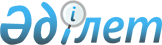 О мерах по реализации Закона Республики Казахстан "О внесении изменений и дополнений в некоторые законодательные акты Республики Казахстан по вопросам технического регулирования"Распоряжение Премьер-Министра Республики Казахстан от 12 апреля 2007 года N 88-р



      1. Утвердить прилагаемый Перечень нормативных правовых актов, принятие которых необходимо в целях реализации Закона Республики Казахстан от 29 декабря 2006 года "О внесении изменений и дополнений в некоторые законодательные акты Республики Казахстан по вопросам технического регулирования" (далее - перечень).




      2. Государственным органам в установленном законодательством порядке:



      1) разработать и внести на утверждение Правительства Республики Казахстан проекты нормативных правовых актов согласно перечню;



      2) провести ревизию подзаконных нормативных правовых актов в целях приведения в соответствие с 
 Законом 
 Республики Казахстан от 29 декабря 2006 года "О внесении изменений и дополнений в некоторые законодательные акты Республики Казахстан по вопросам технического регулирования" и внести соответствующие изменения в подзаконные нормативные правовые акты;



      3) принять соответствующие ведомственные нормативные правовые акты согласно перечню, проинформировать Правительство Республики Казахстан и уполномоченный орган в области технического регулирования о принятых мерах.

      

Премьер-Министр


Утвержден           



распоряжением Премьер-Министра 



Республики Казахстан     



от 12 апреля 2007 года N 88-p 




 

Перечень нормативных правовых актов,




принятие которых необходимо в целях реализации




Закона Республики Казахстан от 29 декабря 2006 года




"О внесении изменений и дополнений в некоторые




законодательные акты Республики Казахстан




по вопросам технического регулирования"



Примечание:


МИТ - Министерство индустрии и торговли Республики Казахстан



МЧС - Министерство по чрезвычайным ситуациям Республики Казахстан



МВД - Министерство внутренних дел Республики Казахстан



МТК - Министерство транспорта и коммуникаций Республики Казахстан



МЗ  - Министерство здравоохранения Республики Казахстан

					© 2012. РГП на ПХВ «Институт законодательства и правовой информации Республики Казахстан» Министерства юстиции Республики Казахстан
				
N



п/п

Наименование

Форма акта

Ответст-



венный



за



испол-



нение

Срок



исполнения

1

2

3

4

5

1.

Об утверждении плана по



разработке технических



регламентов

Постановление



Правительства



Республики



Казахстан

МИТ

Май 2007



года

2.

Об органе по аккредитации

Постановление



Правительства



Республики



Казахстан

МИТ

Май 2007



года

3.

Об утверждении правил



разработки, экспертизы,



принятия, изменения и



отмены технических



регламентов

Постановление



Правительства



Республики



Казахстан

МИТ

Май 2007



года

4.

Об утверждении правил



тушения степных пожаров,



а также пожаров в



населенных пунктах, в



которых не созданы



государственные



учреждения пожаротушения

Постановление



Правительства



Республики



Казахстан

МЧС

Май 2007



года

5.

Об утверждении



криминалистических



требований и методов



испытания гражданского и



служебного оружия и



патронов к нему

Постановление



Правительства



Республики



Казахстан

МВД

Май 2007



года

6.

Об утверждении правил



безопасности на



железнодорожном



транспорте

Постановление



Правительства



Республики



Казахстан

МТК

Май 2007



года

7.

Об утверждении правил



технической эксплуатации



автотранспортных средств

Постановление



Правительства



Республики



Казахстан

МТК

Май 2007



года

8.

Об утверждении правил о



грузовой марке морских



судов

Постановление



Правительства



Республики



Казахстан

МТК

Май 2007



года

9.

Об утверждении правил



по оборудованию морских



судов

Постановление



Правительства



Республики



Казахстан

МТК

Май 2007



года

10.

Об установлении нормы



летной годности



гражданских воздушных



судов

Постановление



Правительства



Республики



Казахстан

МТК

Май 2007



года

11.

Об утверждении правил



сертификации и выдачи



сертификатов годности



аэродрома

Постановление



Правительства



Республики



Казахстан

МТК

Май 2007



года

12.

Об утверждении правил



обеспечения безопасности



труда и производственной



санитарии в области



гражданской авиации, а



также по аэронавига-



ционному обслуживанию



полетов

Постановление



Правительства



Республики



Казахстан

МТК

Май 2007



года

13.

Об утверждении правил



классификации морских



судов

Постановление



Правительства



Республики



Казахстан

МТК

Май 2007



года

14.

Об утверждении правил



радиотехнического



обеспечения полетов и



авиационной электросвязи

Постановление



Правительства



Республики



Казахстан

МТК

Май 2007



года

15.

Об утверждении правил



маркировки продукции

Приказ

МИТ

Май 2007



года

16.

Об утверждении правил



изъятия лекарственных



средств, находящихся в



обращении на территории



Республики Казахстан,



для проведения



экспертизы



эффективности,



безопасности качества

Приказ

МЗ

Май 2007



года

17.

Об утверждении правил



разработки, утверждения,



учета, изменения,



отмены, регистрации,



обозначения, издания



стандартов организаций

Приказ

МИТ

Май 2007



года

18.

Об утверждении правил



аккредитации органов



по подтверждению



соответствия,



испытательных



лабораторий (центров),



юридических лиц



осуществляющих поверку,



калибровку средств изме-



рений и метрологическую



аттестацию методик



выполнения измерений

Приказ

МИТ

Май 2007



года

19.

Об утверждении правил



выдачи сертификатов



по определению страны



происхождения товара

Приказ

МИТ

Май 2007



года

20.

Об утверждении правил



учетной регистрации



иностранных и между-



народных организаций



выдающих документы в



сфере подтверждения



соответствия иностранного



образца

Приказ

МИТ

Май 2007



года

21.

Об утверждении правил



проведения аттестации



экспертов - аудиторов



и поверителей в



области обеспечения



единства измерений

Приказ

МИТ

Май 2007



года

22.

Об утверждении



государственного



кадастра гражданского и



служебного оружия и



патронов к нему

Приказ

МВД

Май 2007



года

23.

Об утверждении правил



разработки декларации



промышленной безопасности

Приказ

МЧС

Май 2007



года

24.

Об утверждении правил



классификации безопасно-



сти медицинской техники



и изделий медицинского



назначения

Приказ

МЗ

Май 2007



года
